PLANTILLA DE CARTA DEL PROYECTO CON DATOS DE EJEMPLO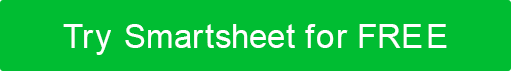 INFORMACIÓN GENERAL DEL PROYECTOVISIÓN GENERAL DEL PROYECTOALCANCE DEL PROYECTOCALENDARIO TENTATIVORECURSOSCOSTOSBENEFICIOS Y CLIENTESRIESGOS, LIMITACIONES Y SUPUESTOSNOMBRE DEL PROYECTONOMBRE DEL PROYECTONOMBRE DEL PROYECTOGERENTE DE PROYECTOPATROCINADOR DEL PROYECTOInstalaciones de estaciones EMV de carga positiva Instalaciones de estaciones EMV de carga positiva Instalaciones de estaciones EMV de carga positiva Jane MatthewsJill DeGrassioCORREO ELECTRÓNICOCORREO ELECTRÓNICOTELÉFONOUNIDAD(ES) ORGANIZATIVA(S)UNIDAD(ES) ORGANIZATIVA(S)jane.matthews@positivecharge.comjane.matthews@positivecharge.com000-000-0000Ingeniería de campo, operaciones y gestión de proyectos Ingeniería de campo, operaciones y gestión de proyectos CINTURONES VERDES ASIGNADOSFECHA PREVISTA DE INICIOFECHA PREVISTA DE FINALIZACIÓNWendy Williams (Gestión de Proyectos) Wendy Williams (Gestión de Proyectos) Wendy Williams (Gestión de Proyectos) 19/02/20XX30/11/20XXCINTURONES NEGROS ASIGNADOSAHORROS ESPERADOSCOSTOS ESTIMADOSRakesh Agarwal (Director de Operaciones) Rakesh Agarwal (Director de Operaciones) Rakesh Agarwal (Director de Operaciones) US$ 897,654US$ 453,218PROBLEMA O PROBLEMA Nuestro objetivo para este proyecto es instalar 1,125 estaciones de carga de vehículos eléctricos en 116 ubicaciones en los Estados Unidos, México y Canadá para satisfacer las necesidades de carga de vehículos eléctricos de centros comerciales y estaciones de servicio. PROPÓSITO DEL PROYECTOLa implementación de las 1.125 estaciones de carga de vehículos eléctricos reducirá las emisiones de combustibles fósiles y tendrá un impacto positivo en el medio ambiente. Esto ayudará a cumplir la misión de Positive Charge de ser el proveedor de carga de vehículos eléctricos más grande del mundo y reducir el impacto ambiental de los automóviles de combustibles fósiles a través de nuestros servicios. CASO DE NEGOCIOA medida que los vehículos eléctricos se vuelven más frecuentes, se necesitan más estaciones de carga de vehículos eléctricos para adaptarse a las necesidades de carga de los conductores de vehículos eléctricos. La implementación de las 1,125 estaciones de carga de vehículos eléctricos en 116 ubicaciones en los Estados Unidos, México y Canadá para acomodar el "tráfico" de carga de vehículos eléctricos de centros comerciales y estaciones de servicio reducirá las longitudes a las que los conductores de vehículos eléctricos tendrían que viajar para su próxima carga. La implementación de las estaciones de carga de vehículos eléctricos también resultará en un beneficio del 24% para Positive Charge. OBJETIVOS / MÉTRICASEl objetivo del proyecto es instalar 1,125 estaciones de carga de vehículos eléctricos en 116 ubicaciones en los Estados Unidos, México y Canadá. Las métricas utilizadas para medir el éxito serán principalmente los siguientes indicadores clave de rendimiento (KPI): crecimiento de los ingresos, tasa de retención de clientes y satisfacción del cliente. ENTREGABLES ESPERADOSInstale 1,125 estaciones de carga de vehículos eléctricos en 116 ubicaciones en los Estados Unidos, México y Canadá para satisfacer las necesidades de carga de vehículos eléctricos de centros comerciales y estaciones de servicio. DENTRO DEL ALCANCELos ingenieros de operaciones, gerentes de proyectos e ingenieros de implementación de campo trabajarán con personal de sitio de clientes externos para instalar 1,125 estaciones de carga de vehículos eléctricos en 116 ubicaciones en los Estados Unidos, México y Canadá. FUERA DEL ALCANCEPositive Charge no es responsable del trabajo preparatorio de ubicaciones de terceros / clientes (por ejemplo, permisos para excavar, logística de disponibilidad de electricidad de la región de la ciudad, etc.). Sin embargo, los gerentes de proyecto de Positive Charge pueden proporcionar a los clientes una lista de verificación para garantizar que sus ubicaciones estén adecuadamente preparadas para la instalación de nuestras estaciones de carga de vehículos eléctricos. HITO CLAVEEMPEZARTERMINAREquipo del proyecto del formulario / Revisión preliminar / Alcance12/05/20XX01/11/20XXFinalizar plan de proyecto / Carta / Kick Off12/06/20XX02/01/20XXDefinir fase12/07/20XX02/02/20XXFase de medición12/08/20XX02/10/20XXFase de análisis12/09/20XX26/02/20XXFase de mejora01/10/20XX03/10/20XXFase de control02/08/20XX03/08/20XXInforme de resumen del proyecto y cierre23/04/20XX23/06/20XXEQUIPO DEL PROYECTOJanine Remagio - Gerente de Proyecto David Coen - Ingeniero Jefe Rita Preze - CFO Lisa Jones - Director de CONTROL de Calidad Donald Smythe - Ingeniero de CampoRECURSOS DE SOPORTEOperaciones, Ventas, Gestión de Proyectos, Ingeniería Operaciones, Ventas, Gestión de Proyectos, Ingeniería NECESIDADES ESPECIALESTbdTbdTIPO DE COSTONOMBRES DE PROVEEDORES / TRABAJADORESNOMBRES DE PROVEEDORES / TRABAJADORESTASAQtyIMPORTETrabajoElectro Charge Logistics, Inc. Electro Charge Logistics, Inc. US$ 78.00200US$ 15,600.00TrabajoEVS de nivel 1EVS de nivel 1US$ 46.00100US$ 4,600.00TrabajoEVS de nivel 2EVS de nivel 2US$ 58.0050US$ 2,900.00TrabajoCargadores rápidos EVCCargadores rápidos EVCUS$ 85,000.001US$ 85,000.00TrabajoProveedor de bateríasProveedor de bateríasUS$ 79,879.003US$ 239,637.00SuministrosProveedor de sistemas de conversión de energíaProveedor de sistemas de conversión de energíaUS$ 68,686.001US$ 68,686.00MisceláneoSoftware de tercerosSoftware de tercerosUS$ 68,768.000$                                            -COSTOS TOTALESCOSTOS TOTALESUS$ 416,423.00PROPIETARIO DEL PROCESOJane Matthews - Gerente de Proyectos Jane Matthews - Gerente de Proyectos Jane Matthews - Gerente de Proyectos Jane Matthews - Gerente de Proyectos Jane Matthews - Gerente de Proyectos PRINCIPALES PARTES INTERESADASJill DeGrassioJill DeGrassioJill DeGrassioJill DeGrassioJill DeGrassioCLIENTE FINAL116 clientes en los Estados Unidos, México y Canadá (ver lista de clientes adjunta). 116 clientes en los Estados Unidos, México y Canadá (ver lista de clientes adjunta). 116 clientes en los Estados Unidos, México y Canadá (ver lista de clientes adjunta). 116 clientes en los Estados Unidos, México y Canadá (ver lista de clientes adjunta). 116 clientes en los Estados Unidos, México y Canadá (ver lista de clientes adjunta). BENEFICIOS ESPERADOSLa implementación de las 1,125 estaciones de carga de vehículos eléctricos en 116 ubicaciones en los Estados Unidos, México y Canadá para acomodar el "tráfico" de carga de vehículos eléctricos de centros comerciales y estaciones de servicio reducirá las longitudes a las que los conductores de vehículos eléctricos tendrían que viajar para su próxima carga. La implementación de las estaciones de carga de vehículos eléctricos también resultará en un beneficio del 24% para Positive Charge. La implementación de las 1,125 estaciones de carga de vehículos eléctricos en 116 ubicaciones en los Estados Unidos, México y Canadá para acomodar el "tráfico" de carga de vehículos eléctricos de centros comerciales y estaciones de servicio reducirá las longitudes a las que los conductores de vehículos eléctricos tendrían que viajar para su próxima carga. La implementación de las estaciones de carga de vehículos eléctricos también resultará en un beneficio del 24% para Positive Charge. La implementación de las 1,125 estaciones de carga de vehículos eléctricos en 116 ubicaciones en los Estados Unidos, México y Canadá para acomodar el "tráfico" de carga de vehículos eléctricos de centros comerciales y estaciones de servicio reducirá las longitudes a las que los conductores de vehículos eléctricos tendrían que viajar para su próxima carga. La implementación de las estaciones de carga de vehículos eléctricos también resultará en un beneficio del 24% para Positive Charge. La implementación de las 1,125 estaciones de carga de vehículos eléctricos en 116 ubicaciones en los Estados Unidos, México y Canadá para acomodar el "tráfico" de carga de vehículos eléctricos de centros comerciales y estaciones de servicio reducirá las longitudes a las que los conductores de vehículos eléctricos tendrían que viajar para su próxima carga. La implementación de las estaciones de carga de vehículos eléctricos también resultará en un beneficio del 24% para Positive Charge. La implementación de las 1,125 estaciones de carga de vehículos eléctricos en 116 ubicaciones en los Estados Unidos, México y Canadá para acomodar el "tráfico" de carga de vehículos eléctricos de centros comerciales y estaciones de servicio reducirá las longitudes a las que los conductores de vehículos eléctricos tendrían que viajar para su próxima carga. La implementación de las estaciones de carga de vehículos eléctricos también resultará en un beneficio del 24% para Positive Charge. TIPO DE PRESTACIÓNBASE DE ESTIMACIÓNBASE DE ESTIMACIÓNBASE DE ESTIMACIÓNBASE DE ESTIMACIÓNMONTO ESTIMADO DEL BENEFICIOAhorro de costes específicosProyecciones del estimador Proyecciones del estimador Proyecciones del estimador Proyecciones del estimador  US$ 25,000.00 Ingresos mejoradosProyecciones de FinanzasProyecciones de FinanzasProyecciones de FinanzasProyecciones de Finanzas US$ 92,500.00 Mayor productividad (suave)Estimaciones de la dirección de proyectos Estimaciones de la dirección de proyectos Estimaciones de la dirección de proyectos Estimaciones de la dirección de proyectos  US$ 17,500.00 Cumplimiento mejoradoEstimaciones de operaciones Estimaciones de operaciones Estimaciones de operaciones Estimaciones de operaciones  US$ 12,000.00 Mejor toma de decisionesEstimaciones de la dirección de proyectos Estimaciones de la dirección de proyectos Estimaciones de la dirección de proyectos Estimaciones de la dirección de proyectos  US$ 18,500.00 Menos mantenimientoEstimaciones de la dirección de proyectos Estimaciones de la dirección de proyectos Estimaciones de la dirección de proyectos Estimaciones de la dirección de proyectos  US$ 26,000.00 Otros costos evitadosProyecciones de FinanzasProyecciones de FinanzasProyecciones de FinanzasProyecciones de Finanzas US$ 46,250.00 BENEFICIO TOTALBENEFICIO TOTAL US$ 237,750.00 RIESGOSAunque el contrato está firmado, Operaciones todavía no tiene la aprobación para la instalación de las ciudades de Denver y Yuma. Gestión de proyectos para trabajar con ambas ciudades para garantizar los permisos adecuados, etc. a tiempo para las instalaciones programadas. Aunque el contrato está firmado, Operaciones todavía no tiene la aprobación para la instalación de las ciudades de Denver y Yuma. Gestión de proyectos para trabajar con ambas ciudades para garantizar los permisos adecuados, etc. a tiempo para las instalaciones programadas. Aunque el contrato está firmado, Operaciones todavía no tiene la aprobación para la instalación de las ciudades de Denver y Yuma. Gestión de proyectos para trabajar con ambas ciudades para garantizar los permisos adecuados, etc. a tiempo para las instalaciones programadas. Aunque el contrato está firmado, Operaciones todavía no tiene la aprobación para la instalación de las ciudades de Denver y Yuma. Gestión de proyectos para trabajar con ambas ciudades para garantizar los permisos adecuados, etc. a tiempo para las instalaciones programadas. Aunque el contrato está firmado, Operaciones todavía no tiene la aprobación para la instalación de las ciudades de Denver y Yuma. Gestión de proyectos para trabajar con ambas ciudades para garantizar los permisos adecuados, etc. a tiempo para las instalaciones programadas. Aunque el contrato está firmado, Operaciones todavía no tiene la aprobación para la instalación de las ciudades de Denver y Yuma. Gestión de proyectos para trabajar con ambas ciudades para garantizar los permisos adecuados, etc. a tiempo para las instalaciones programadas. RESTRICCIONESTenemos que "rellenar" algunos puestos clave de gestión de proyectos e ingenieros de campo para asegurarnos de que tenemos personas "en el terreno" para administrar la implementación de las estaciones de vehículos eléctricos. Tenemos que "rellenar" algunos puestos clave de gestión de proyectos e ingenieros de campo para asegurarnos de que tenemos personas "en el terreno" para administrar la implementación de las estaciones de vehículos eléctricos. Tenemos que "rellenar" algunos puestos clave de gestión de proyectos e ingenieros de campo para asegurarnos de que tenemos personas "en el terreno" para administrar la implementación de las estaciones de vehículos eléctricos. Tenemos que "rellenar" algunos puestos clave de gestión de proyectos e ingenieros de campo para asegurarnos de que tenemos personas "en el terreno" para administrar la implementación de las estaciones de vehículos eléctricos. Tenemos que "rellenar" algunos puestos clave de gestión de proyectos e ingenieros de campo para asegurarnos de que tenemos personas "en el terreno" para administrar la implementación de las estaciones de vehículos eléctricos. Tenemos que "rellenar" algunos puestos clave de gestión de proyectos e ingenieros de campo para asegurarnos de que tenemos personas "en el terreno" para administrar la implementación de las estaciones de vehículos eléctricos. SUPOSICIONESAsumimos que todos los permisos para la instalación de estaciones de carga de vehículos eléctricos serán proporcionados por los clientes en el momento de la implementación. Asumimos que todos los permisos para la instalación de estaciones de carga de vehículos eléctricos serán proporcionados por los clientes en el momento de la implementación. Asumimos que todos los permisos para la instalación de estaciones de carga de vehículos eléctricos serán proporcionados por los clientes en el momento de la implementación. Asumimos que todos los permisos para la instalación de estaciones de carga de vehículos eléctricos serán proporcionados por los clientes en el momento de la implementación. Asumimos que todos los permisos para la instalación de estaciones de carga de vehículos eléctricos serán proporcionados por los clientes en el momento de la implementación. Asumimos que todos los permisos para la instalación de estaciones de carga de vehículos eléctricos serán proporcionados por los clientes en el momento de la implementación. PREPARADO PORPREPARADO PORTÍTULOTÍTULOTÍTULOTÍTULOFECHAJane MatthewsJane MatthewsGerente Senior de ProyectosGerente Senior de ProyectosGerente Senior de ProyectosGerente Senior de Proyectos22/04/20XXRENUNCIACualquier artículo, plantilla o información proporcionada por Smartsheet en el sitio web es solo para referencia. Si bien nos esforzamos por mantener la información actualizada y correcta, no hacemos representaciones o garantías de ningún tipo, expresas o implícitas, sobre la integridad, precisión, confiabilidad, idoneidad o disponibilidad con respecto al sitio web o la información, artículos, plantillas o gráficos relacionados contenidos en el sitio web. Por lo tanto, cualquier confianza que deposite en dicha información es estrictamente bajo su propio riesgo.